Day #17: Creating Bar Chart Using Pivot TablesUNIT
5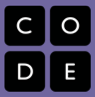 Reflection			As we practiced data analysis for the final project, I had the students go back to the sample data sets to practice their newly learned skills. We spent a great deal of time creating Pivot Tables in Excel to pinpoint the data to help us tell a story.  ArtifactExcel Pivot Table with ChartInfographicAdvicePivot Tables are actually very easy to create and help make clear connections in the data.  I do encourage you to play around with them before teaching it to students.  We spent far too much time settling on one of the four topics presented in the curriculum.  Next year, I’m going to select a topic on a local issue at the beginning of the year and have the kids start gathering resources well before the unit begins.We will also learn Illustrator much earlier in the year so that it can be used as a tool during this unit.Extended Learning ActivityOnce the kids built confidence in creating pivot tables and finding the story in the data, we started to focus on how we wanted to tell those stories.  I attended a NCCE conference and took a class on making Infographics with Illustrator.  It was perfect timing!  I came back and taught the kids how to make their own infographic using the data they collected.CS Content				My goal for next year is to look at the data our school collects through student surveys and have my students create infographics to put up around the school.  If I can figure out a way to do this, I would like the kids to do this twice (once near the beginning of the year and once at the end of the year).  We would then present the information to our leadership students and faculty in the hopes of creating some sort of program or intervention to deal with the issues students are facing every day.ObjectivesStudents will be able to:Analyze data using Pivot Tables in Excel.Create infographics using Adobe Illustrator.Materials and PrepExcel & IllustratorExperiment with Pivot Tables before introducing it to students.ResourcesStudent DocumentsInfographic Handout from NCCEWebsitesAssessmentsNotes